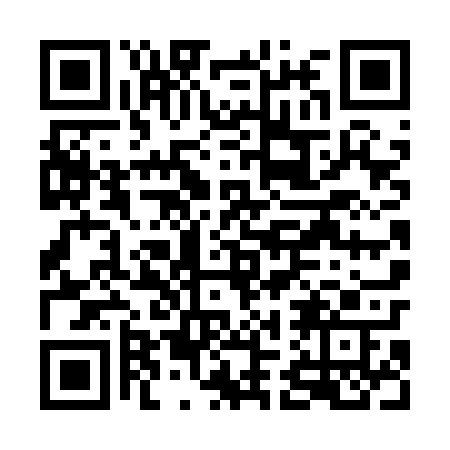 Ramadan times for Krasnki, PolandMon 11 Mar 2024 - Wed 10 Apr 2024High Latitude Method: Angle Based RulePrayer Calculation Method: Muslim World LeagueAsar Calculation Method: HanafiPrayer times provided by https://www.salahtimes.comDateDayFajrSuhurSunriseDhuhrAsrIftarMaghribIsha11Mon4:304:306:2312:104:025:585:587:4412Tue4:284:286:2012:104:046:006:007:4613Wed4:254:256:1812:094:056:026:027:4814Thu4:234:236:1612:094:076:036:037:5015Fri4:204:206:1312:094:086:056:057:5216Sat4:184:186:1112:094:096:076:077:5417Sun4:154:156:0912:084:116:096:097:5618Mon4:124:126:0612:084:126:106:107:5819Tue4:104:106:0412:084:146:126:128:0020Wed4:074:076:0212:074:156:146:148:0221Thu4:054:056:0012:074:166:166:168:0422Fri4:024:025:5712:074:186:176:178:0623Sat3:593:595:5512:064:196:196:198:0824Sun3:573:575:5312:064:206:216:218:1025Mon3:543:545:5012:064:226:226:228:1226Tue3:513:515:4812:064:236:246:248:1427Wed3:483:485:4612:054:246:266:268:1628Thu3:463:465:4312:054:266:286:288:1829Fri3:433:435:4112:054:276:296:298:2030Sat3:403:405:3912:044:286:316:318:2231Sun4:374:376:361:045:297:337:339:251Mon4:344:346:341:045:317:347:349:272Tue4:314:316:321:035:327:367:369:293Wed4:294:296:301:035:337:387:389:314Thu4:264:266:271:035:347:397:399:345Fri4:234:236:251:035:367:417:419:366Sat4:204:206:231:025:377:437:439:387Sun4:174:176:211:025:387:457:459:418Mon4:144:146:181:025:397:467:469:439Tue4:114:116:161:015:407:487:489:4510Wed4:084:086:141:015:427:507:509:48